Отделочные материалы светящиеся в темнотеПредставляем новые отделочные материалы тм Luxor для отделки помещений, светящиеся в темноте. Это не только новый товар, но и услуга по нанесению любого изображения и  текстуры по заказу покупателя на отделочные материалы , светящиеся в темноте, Покупателям больше не нужно будет объезжать бесчисленное количество магазинов,  в поисках например плитки с изображением бабочек или ракушек. Достаточно открыть каталог  и выбрать понравившуюся текстуру или изображение, более того покупатель может принести свой файл и заказать его нанесение.Варианты применения отделочных материалов Luxor в дизайне интерьеровОтделка ванных комнат, душевых, туалетовОтделка кухонных зонОтделка интерьера жилых помещенийОтделка саун бассейновОтделка ночных клубов, кафе , ресторановОтделка искусственных каминовНаружная отделка фасадовДекорирование межкомнатных дверей и мебелиДекор сувенирной продукции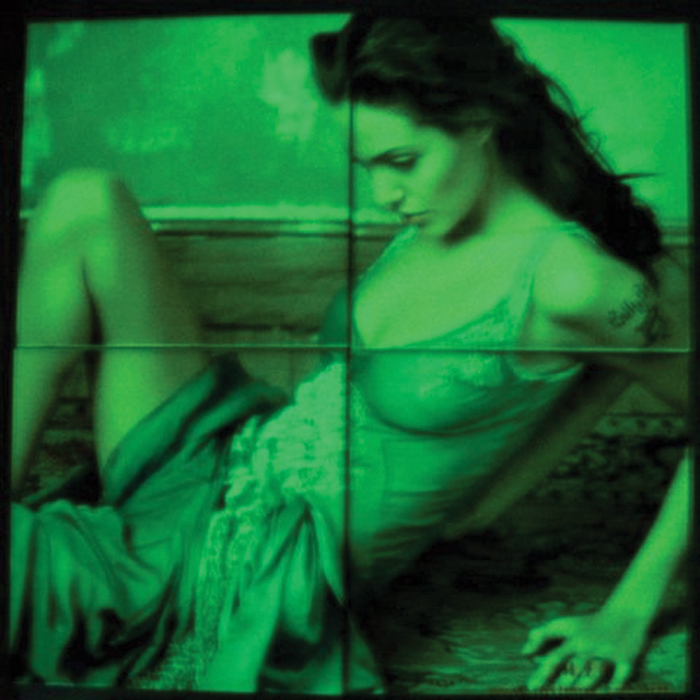 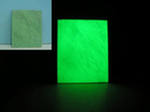 